    MIĘDZYSZKOLNY OŚRODEK SPORTOWY KRAKÓW-WSCHÓD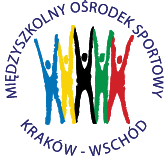 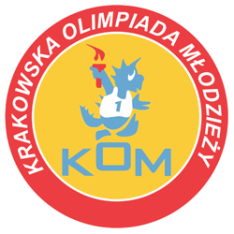 Adres: Centrum Rozwoju Com Com Zoneul. Ptaszyckiego 6 – P 09,  31 – 979 Krakówtel/fax: 12 685 58 25,   email:  biuro@kom.krakow.plwww.kom.krakow.plKraków, 24.04.2019r.Sprawozdanie KOM 2018/19Igrzyska Młodzieży Szkolnej w piłce ręcznej dziewczątMiejsce rozgrywek: Hala COM COM ZONE , ul. Ptaszyckiego 6Termin: 9.01 – 24.04.2019Ilość szkół: 23Ilość uczestników: 324Ilość meczów: 51/ 6 w-oTERMINARZ ROZGRYWEK Tabela końcowa - klasyfikacja do współzawodnictwa – dziewczętaData:GodzinaMecz pomiędzy:Wynik:9.01.2019ŚrodaGrupa 1,2,39.3010.0010.3011.0011.3012.0012.3013.0013.30SP 7 – SP PallotiiSP 91 – SP 7SP 91 – SP PalottiGortat – SP 86Gortat – SP 78SP 78 – SP 86SP 164 – SP 144SP 164 – SP 88SP 144 – SP 881:524:124:119:117:07:47:210:0 w-o10:0 w-oGrupa 11m. SP 91           4     48:22m. SP Pallotti  2      6:253m. SP 7             0      2:29Awans: SP 91Grupa 21m. Gortat         4    36:12m. SP 78           2     7:213m. SP 86           0     5:26Awans: GortatGrupa 31m. SP 164         4   17:22m. SP 144         2   12:7SP 88 – NKL – nieob. Uspr.Awans: SP 16410.01.2019CzwartekGrupa 4,5,69.3010.0010.3011.0011.3012.0012.3013.0013.30SP 126 – GM 46SP 31 – SP 126SP 31 – GM 46SP SAL – SP 80KSP Molla – SP SALSP 80 – KSP MollaGM 16 – SP 85GM 16 – SP 156SP 85 – SP 1562:917:117:16:812:35:133:1010:0 w-o10:0 w-oGrupa 4 1m. SP 31            4   34:22m. GM 46         2   10:193m. SP 126         0     3:28Awans: SP 31Grupa 51m. KSP Molla    4   25:82m. SP 80            2  13:193m. SP SAL          0   9:20Awans: KSP MollaGrupa 61m. SP 85         4    20:32m. GM 16       2    13:10SP 156 – NKL – nieob. Uspr.Awans: SP 8511.01.2019PiątekGrupa 7,8Miejsce:Hala Suche Stawy9.3010.0010.3011.0011.3012.00SP 151 – SP 89SP 151 – SP 5SP 5 – SP 89SP 158 – SP 101SP 39 – SP 129SP 158 – SP 39SP 101 – SP 129SP 158 – SP 129SP 39 – SP 10110:12:79:02:23:86:34:93:64:2Grupa 7 1m. SP 5          4       16:22m. SP 151      2      12:83m. SP 89        0       1:19Awans: SP 5Grupa 81m. SP 129       6     23:102m. SP 158       3     11:113m. SP 39          2    10:164m. SP 101        1      8:15Awans: SP 129Mała tabela1m. SP 129      4    14:62m. SP 158      2      9:93m. SP 39        0      6:14Klasyfikacja z 2 miejsc:1m. SP 144     2    +5 2m. SP 151     2    +4    5.02.2019WtorekPółfinał AGortat, SP 31, SP 85,SP 129, SP 1449.309.5010.1010.3010.5011.1011.3011.5012.1012.30Gortat – SP 85SP 31 – SP 144Gortat – SP 129SP 85 – SP 31SP 144 – SP 129Gortat – SP 31SP 85 – SP 144SP 129 – SP 31Gortat – SP 144SP 129 – SP 8515:15:013:42:74:117:18:46:815:113:12Grupa A1m. Gortat       8     50:72m. SP 31          6    21:153m. SP 129        4    34:374m. SP 85          2    23:395m. SP 144        0     9:39Awans: Gortat i SP 3112.02.2019WtorekPółfinał BSP 91, KSP Molla,SP 164, SP 5, SP 1519.309.5010.1010.3010.5011.1011.3011.5012.1012.30SP 91 – MollaSP 5 – SP 164SP 91 – SP 151Molla – SP 5SP 164 – SP 151SP 91 – SP 5Molla – SP 164SP 151 – SP 5SP 91 – SP 164SP 151 - Molla18:15:418:23:77:214:24:82:1024:22:9Grupa B1m. SP 91       8     74:72m. SP 5         6     24:223m. SP 164     4     21:354m. Molla       2     17:355m. SP 151      0       8:44Awans: SP 91 i SP 524.04.2019ŚrodaFinał12.3013.30Gortat – SP 5SP 91 – SP 31SP 31 – SP 5Gortat – SP 9110:0 w-o14:310:0 w-o5:101m. SP 912m. Gortat3m. SP 314m. SP 5 MiejsceSzkołaPunkty do współzawodnictwa1Szkoła Podstawowa Nr 91122Gimnazjum M. Gortata103Szkoła Podstawowa Nr 3194Szkoła Podstawowa Nr 585 - 6Szkoła Podstawowa Nr 1646,55 - 6Szkoła Podstawowa Nr 1296,57 - 8 Szkoła Podstawowa im. B. Molli4,57 - 8Szkoła Podstawowa Nr 854,59 - 10 Szkoła Podstawowa Nr 1512,59 - 10Szkoła Podstawowa Nr 1442,52m. w gr. Szkoła Podstawowa Nr 8022m. w gr. Szkoła Podstawowa Nr 15822m. w gr. Gimnazjum Nr 4622m. w gr. Gimnazjum Nr 1622m. w gr.Szkoła Podstawowa Nr 7822m. w gr.Szkoła Podstawowa Pallotti2UdziałSzkoła Podstawowa Nr 1011UdziałSzkoła Podstawowa Nr 71UdziałSzkoła Podstawowa Nr 861UdziałSzkoła Podstawowa Nr 1261UdziałSzkoła Podstawowa Nr 891UdziałSalezjańska Szkoła Podstawowa 1UdziałSzkoła Podstawowa Nr 391